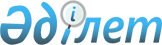 Глубокое ауданы бойынша 2014 жылға мектепке дейінгі тәрбие мен оқытуға, мемлекеттік білім беру тапсырысы, жан басына шаққандағы қаржыландыру және ата-ананың ақы төлеу мөлшерін бекіту туралы
					
			Күшін жойған
			
			
		
					Шығыс Қазақстан облысы Глубокое аудандық әкімдігінің 2014 жылғы 30 маусымдағы № 1150 қаулысы. Шығыс Қазақстан облысының Әділет департаментінде 2014 жылғы 22 шілдеде № 3407 болып тіркелді. Күші жойылды - Шығыс Қазақстан облысы Глубокое аудандық әкімдігінің 2016 жылғы 7 қыркүйектегі № 301 қаулысымен      Ескерту. Күші жойылды - Шығыс Қазақстан облысы Глубокое аудандық әкімдігінің 07.09.2016 № 301 қаулысымен.

      РҚАО-ның ескертпесі.

      Құжаттың мәтінінде түпнұсқаның пунктуациясы мен орфографиясы сақталған.

      Қазақстан Республикасының 2007 жылғы 27 шілдедегі "Білім туралы" Заңының 6 - бабының 4 - тармағының 8-1) тармақшасына сәйкес, Глубокое ауданының әкімдігі ҚАУЛЫ ЕТЕДІ:

      1. Глубокое ауданы бойынша 2014 жылға арналған мектепке дейінгі тәрбие мен оқытуға мемлекеттік білім беру тапсырысы, жан басына шаққандағы қаржыландыру және ата-ананың ақы төлеу мөлшері осы қаулының қосымшасына сәйкес бекітілсін.

      2. Осы қаулы оның алғашқы ресми жарияланған күннен кейін күнтізбелік он күн өткен соң қолданысқа енгізіледі.

 Глубокое ауданы бойынша 2014 жылға мектепке дейінгі тәрбие мен
оқытуға, мемлекеттік білім беру тапсырысы, жан басына
шаққандағы қаржыландыру және ата-ананың ақы төлеу мөлшерін бекіту туралы
					© 2012. Қазақстан Республикасы Әділет министрлігінің «Қазақстан Республикасының Заңнама және құқықтық ақпарат институты» ШЖҚ РМК
				
      Глубокое ауданы әкімінің

      міндетін атқарушы 

А.П. Брагинец
Глубокое ауданы әкімдігінің
2014 жылғы " 30 " маусым
№ 1150 қаулысына
қосымшаБір айда бір тәрбиеленушінің жан басына шаққандағы қаржыландыру мөлшері, теңге

Бір айда бір тәрбиеленушінің жан басына шаққандағы қаржыландыру мөлшері, теңге

Тәрбиеленушілер саны, адам

Тәрбиеленушілер саны, адам

Бір айда ата-аналар ақы төлемінің мөлшері, теңге

Балабақшалар, бөбекжайлар

Шағын орталықтар

Балабақшалар, бөбекжайлар

Шағын орталықтар

Бір айда ата-аналар ақы төлемінің мөлшері, теңге

18124

9537

417

307

6980

